Figura 2: Formalidade na coordenação das ações conjuntas no APL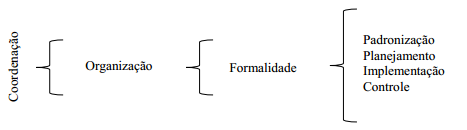 Fonte: Elaborado pelos autores.